Our year got off to a great start. The children are learning routines and making new friends.	 “Getting to Know You” is an activity we do each day to learn about a classmate. A student’s name is written on the board. We say the letters and count how many letters are in the name. After interviewing the student, everyone writes the friend’s name and draws a picture of him/her. When we have learned about all our classmates the pictures will be compiled into a class book.We read the book The Kissing Hand along with other books about the beginning of the school year. * * * * * * * * * * * * * * * * *If you have not already, please send a class snack for this month. Remember your child also needs a personal snack each morning from home.We are also requesting each student to bring to school an extra set of clothes (shirt, pants, underwear, and two pairs of socks). Occasionally a child will spill milk or juice or fall in the mud so it is helpful to have a change of clothes already at school.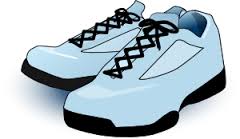 Please remember, KUSD requires every student to have a clean pair of gym shoes that remain at school.According to district dress code, elementary students are not allowed to wear flipflops or spaghetti strap shirts. Please help enforce this rule with your child. At Jeffery School we have implemented a behavior program using the five following rules:Follow directions quickly.Raise your hand for permission to speak.Raise your hand for permission to leave your seat.Make smart choices.Make your dear teacher happy   (by being kind, considerate, respectful, and responsible).Every classroom has a chart with student names and four color categories (blue, green, yellow, and red).  Each day the children come to school with a fresh start. They begin the day on green “Ready to Learn”. When children are not following the rules, the teacher will give a verbal warning often with a private conversation off to the side. If the behavior continues after a warning, the child’s name is moved to yellow “Teacher’s Choice”. The teacher chooses an appropriate consequence. For example, if a student draws on the table, the student will help clean the table.If the child’s inappropriate behavior continues or is severe, then his/her name is moved to red “Parent Contact”. At this point, you will be contacted by your child’s teacher. A teacher may also choose to contact you if your child’s name is frequently being moved to “Teacher Choice”. The good news is if a child turns his/her behavior around then the child’s name may be moved back to “Ready to Learn”.At Jeffery School we want to recognize when students go above and beyond the expected. Students who become good role models and consistently make good choices may get their name moved to blue “Gremlin Gold”!* * * * * * * * * * * * * * * * *Next week we will be sending home a Scholastic book order. Parents may choose to order books with the paper order forms or online. A class activation code will be attached to the order form.Our first book order will be due Wednesday, September 17th.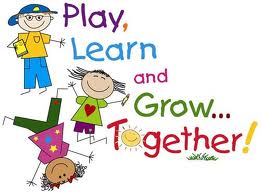 Dates to Remember:Tuesday, September 9thPTO Meeting (6:00 p.m. in the library)Friday, September 12thSpirit Day (Watch your email for more information)Monday, September 22ndPicture Day (order forms will be sent home next week)Have a wonderful weekend!Mrs. Duford  mduford@kusd.eduMrs. Warrenrewarren@kusd.edu